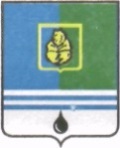 					РЕШЕНИЕДУМЫ ГОРОДА КОГАЛЫМАХанты-Мансийского автономного округа - ЮгрыОт «___»_______________20___г.                                                   №_______ Об одобрении предложений о внесении изменений в муниципальную программу«Безопасность жизнедеятельностинаселения города Когалыма»В соответствии со статьей 179 Бюджетного кодекса Российской Федерации, Уставом города Когалыма, решением Думы города Когалыма                от 23.04.2015 № 537-ГД «О Порядке рассмотрения Думой города Когалыма проектов муниципальных программ и предложений о внесении изменений в муниципальные программы», рассмотрев предложения о внесении изменений в муниципальную программу «Безопасность жизнедеятельности населения города Когалыма», утверждённую постановлением Администрации города Когалыма от 02.10.2013 №2810, Дума города Когалыма РЕШИЛА:1. Одобрить предложение о внесении изменений в муниципальную программу «Безопасность жизнедеятельности населения города Когалыма» согласно приложению, к настоящему решению:2. Опубликовать настоящее решение и приложение к нему в газете «Когалымский вестник».Приложение крешению Думы города Когалымаот _______ №_____Предложение о внесении изменений в муниципальную программу «Безопасность жизнедеятельности населения города Когалыма»Паспортмуниципальной программы «Безопасность жизнедеятельностинаселения города Когалыма» (далее - муниципальная программа)Механизм реализации мероприятий муниципальной программыРеализация муниципальной программы осуществляется ответственным исполнителем - отделом по делам гражданской обороны и чрезвычайным ситуациям Администрации города Когалыма совместно с соисполнителем муниципальной программы.Ответственный исполнитель осуществляет:- разработку в пределах своих полномочий муниципальных проектов нормативных правовых актов города Когалыма, необходимых для ее выполнения;- передачу при необходимости части функций подведомственному учреждению для ее выполнения;- координацию деятельности соисполнителя по реализации программных мероприятий;- формирование сводного перечня предложений соисполнителя по выделению дополнительных средств на мероприятия муниципальной программы, включению новых мероприятий в муниципальную программу с обоснованием необходимости реализации мероприятий, с указанием предлагаемых направлений, объемов и источников финансирования муниципальной программы;- контроль за своевременной и качественной реализацией муниципальной программы;- управление и эффективное использование средств, выделяемых на реализацию муниципальной программы;- разработку и утверждение комплексного плана (сетевого графика) по реализации муниципальной программы;- организацию освещения в средствах массовой информации и на официальном сайте Администрации города Когалыма в информационно-телекоммуникационной сети Интернет (www.admkogalym.ru) хода реализации муниципальной программы;- оценку эффективности предоставляемых и (или) планируемых к предоставлению налоговых расходов в соответствии с постановлением Администрации города Когалыма от 19.08.2020 №1477 «Об утверждении Порядка формирования перечня налоговых расходов и оценки налоговых расходов города Когалыма».Соисполнитель муниципальной программы:- участвует в разработке муниципальной программы и осуществляет реализацию мероприятий муниципальной программы;- обеспечивает эффективное и целевое использование средств, выделяемых на реализацию муниципальной программы в пределах установленных полномочий участника бюджетного процесса города Когалыма;- осуществляет функции муниципального заказчика в области размещения муниципального заказа на поставку товаров, выполнение работ, оказание услуг для обеспечения муниципальных нужд в рамках реализации муниципальной программы;- представляет ответственному исполнителю муниципальной программы информацию, необходимую для проведения оценки эффективности муниципальной программы и подготовки годового отчета.Реализация мероприятий муниципальной программы осуществляется с учетом технологии бережливого производства.В процессе реализации муниципальной программы ответственный исполнитель вправе по согласованию с соисполнителем формировать предложения о внесении изменений в перечни и состав мероприятий, сроки их реализации, а также в объемы бюджетных ассигнований в пределах утвержденных лимитов бюджетных ассигнований на реализацию муниципальной программы в целом.Предложения вносятся ответственным исполнителем при условии, что планируемые изменения не оказывают влияния на параметры муниципальной программы, утвержденные постановлением Администрации города Когалыма, и не приведут к ухудшению плановых значений целевых показателей муниципальной программы, а также к увеличению сроков исполнения основных мероприятий муниципальной программы.Ответственный исполнитель муниципальной программы направляет в управление экономики Администрации города Когалыма:- комплексный план (сетевой график) по реализации муниципальной программы;- годовой отчет о ходе реализации и эффективности мероприятий муниципальной программы.- отчет о ходе ее реализации в форме сетевого графика.В адрес ответственного исполнителя муниципальной программы соисполнителем представляется предложения по формированию комплексного плана в сроки, предусмотренные постановлением Администрации города Когалыма от 23.08.2018 № 1912 «О модельной муниципальной программе, порядке принятия решения о разработке муниципальных программ, их формирования, утверждения и реализации».Ответственный исполнитель муниципальной программы до 15 числа каждого месяца, следующего за отчетным, размещает отчет о ходе реализации муниципальной программы на официальном сайте Администрации города Когалыма в информационно-телекоммуникационной сети «Интернет» (www.admkogalym.ru) для информирования населения, бизнес-сообщества, общественных организаций.В срок до 20 апреля года, следующего за отчетным, ответственный исполнитель размещает годовой отчет на официальном сайте Администрации города Когалыма в информационно-телекоммуникационной сети «Интернет» (www.admkogalym.ru).Таблица 1Целевые показатели муниципальной программы<1> Отражает уровень обеспеченности общественно спасательными постами в местах массового отдыха людей на водных объектах города Когалыма:Постановление Правительства Ханты-Мансийского автономного округа – Югры от 09.10.2007 №241-п «Об утверждении Правил охраны жизни людей на водных объектах в Ханты-Мансийском автономном округе - Югре»; постановление Главы города от 02.04.2008 №721 «Об утверждении Положения об осуществлении безопасности людей на водных объектах, охране их жизни и здоровья в городе Когалыме»; <2> Отражает уровень готовности территориальной автоматизированной системы централизованного оповещения населения города Когалыма» является комплексным, Приказ МЧС России № 578, Минкомсвязи России № 365 от 31.07.2020 «Об утверждении Положения о системах оповещения населения».<3> Определяется как соотношение числа населения города Когалыма, охваченного пропагандой (количество врученных памяток, материалов, размещенных в СМИ, проведенных инструктажей, занятий с учащимися и населением) к общему числу населения проживающих в городе Когалыме.<4> Отражает уровень обеспеченности города Когалыма доступной пожарной помощью и формированию резервов технических средств для организации пожаротушения, постановление Администрации города Когалыма от 29.02.2008 №458 «О создании, содержании и организации деятельности аварийно-спасательных служб и аварийно-спасательных формирований на территории города Когалыма»; постановление Администрации города Когалыма от 31.05.2012 №1257 «Об организации деятельности добровольной пожарной охраны в городе Когалыме».Таблица 2Распределение финансовых ресурсов муниципальной программыпроект вносится главой города КогалымаПредседательГлаваДумы города Когалымагорода Когалыма_____________ А.Ю.Говорищева_____________ Н.Н.ПальчиковНаименование муниципальной программыБезопасность жизнедеятельности населения города КогалымаДата утверждения муниципальной программы (наименование и номер соответствующего нормативного правового акта)Постановление Администрации города Когалыма от 02.10.2013 N 2810 «Об утверждении муниципальной программы «Защита населения и территорий от чрезвычайных ситуаций и укрепление пожарной безопасности в городе Когалыме на 2014 - 2016 годы»Ответственный исполнитель муниципальной программыОтдел по делам гражданской обороны и чрезвычайным ситуациям Администрации города КогалымаСоисполнители муниципальной программыМуниципальное казенное учреждение «Единая дежурно-диспетчерская служба города Когалыма»Цели муниципальной программы1. Обеспечение приемлемого уровня безопасности жизнедеятельности, необходимого уровня защищенности населения и территории города Когалыма, материальных и культурных ценностей от опасностей, возникающих при военных конфликтах и чрезвычайных ситуациях.2. Обеспечение необходимого уровня защищенности населения, имущества от пожаров на территории города Когалыма.3. Реализация единой государственной политики, в области гражданской обороны, защиты населения и территории от чрезвычайных ситуаций.Задачи муниципальной программы1. Совершенствование защиты населения, материальных и культурных ценностей от опасностей, возникающих при военных конфликтах и чрезвычайных ситуациях.2. Обеспечение необходимого уровня готовности систем управления, связи, информирования и оповещения, а также сил и средств, предназначенных для предупреждения и ликвидации чрезвычайных ситуаций.3. Организация обучения населения мерам пожарной безопасности и пропаганда в области пожарной безопасности, содействие распространению пожарно-технических знаний.4. Обеспечение необходимого уровня защищенности населения и объектов защиты от пожаров на территории города Когалыма.5. Создание условий для осуществления эффективной деятельности отдела по делам гражданской обороны и чрезвычайных ситуаций Администрации города Когалыма и муниципального учреждения.Перечень подпрограмм или основных мероприятийПодпрограмма 1 «Организация и обеспечение мероприятий в сфере гражданской обороны, защиты населения и территории города Когалыма от чрезвычайных ситуаций».Подпрограмма 2 «Укрепление пожарной безопасности в городе Когалыме».Подпрограмма 3 «Материально-техническое и финансовое обеспечение деятельности структурного подразделения Администрации города Когалыма и муниципального учреждения города Когалыма».Наименование портфеля проектов, проекта, направленных в том числе на реализацию в Ханты-Мансийском автономном округе - Югре (далее автономный округ) национальных и федеральных проектов (программ) Российской Федерации, участие в котором принимает город КогалымЦелевые показатели муниципальной программы1. Обеспечение работы общественно спасательных постов в местах массового отдыха людей на водных объектах города Когалыма ежегодно в количестве 1 объект;2. Обеспечение готовности территориальной автоматизированной системы централизованного оповещения населения города Когалыма, на уровне 100% ежегодно;3. Обеспечение информированности и уровня знаний в области пожарной безопасности населения города Когалыма, на уровне 100% ежегодно;4. Уровень обеспеченности города Когалыма доступной пожарной помощью, на уровне 100% ежегодно.Сроки реализации муниципальной программы2021 - 2025 годыПараметры финансового обеспечения муниципальной программыОбъем финансирования муниципальной программы в 2021-2025 годах составит 213 207,60 тыс. рублей, в том числе по источникам финансирования:Объем налоговых расходов города Когалыма (с расшифровкой по годам реализации муниципальной программы)№показателяНаименованиецелевых показателейЗначение базового показателя на начало реализации муниципальной программыЗначения показателяпо годамЗначения показателяпо годамЗначения показателяпо годамЗначения показателяпо годамЗначения показателяпо годамЦелевое значение показателя на момент окончания реализации муниципальной программы№показателяНаименованиецелевых показателейЗначение базового показателя на начало реализации муниципальной программы2021 г.2022 г.2023 г.2024 г.2025 г.Целевое значение показателя на момент окончания реализации муниципальной программы1234567891Обеспечение работы общественно спасательных постов в местах массового отдыха людей на водных объектах города Когалыма (единиц). <1>1111111 (ежегодно)2Обеспечение готовности территориальной автоматизированной системы централизованного оповещения населения города Когалыма, (%)<2>100100100100100100100 (ежегодно)3Обеспечение информированности и уровня знаний в области пожарной безопасности населения города Когалыма, (%)<3>100100100100100100100 (ежегодно)4Уровень обеспеченности города Когалыма доступной пожарной помощью, (%)<4>100100100100100100100 (ежегодно)Номер основного мероприятияОсновные мероприятия муниципальной программы (их связь с целевыми показателями муниципальной программы)Ответственный исполнитель/соисполнитель, учреждение, организацияИсточники финансированияФинансовые затраты на реализацию (тыс. рублей)Финансовые затраты на реализацию (тыс. рублей)Финансовые затраты на реализацию (тыс. рублей)Финансовые затраты на реализацию (тыс. рублей)Финансовые затраты на реализацию (тыс. рублей)Финансовые затраты на реализацию (тыс. рублей)Номер основного мероприятияОсновные мероприятия муниципальной программы (их связь с целевыми показателями муниципальной программы)Ответственный исполнитель/соисполнитель, учреждение, организацияИсточники финансированиявсегов том числев том числев том числев том числев том числеНомер основного мероприятияОсновные мероприятия муниципальной программы (их связь с целевыми показателями муниципальной программы)Ответственный исполнитель/соисполнитель, учреждение, организацияИсточники финансированиявсего2021 г.2022 г.2023 г.2024 г.2025 г.12345678910Цель1. Обеспечение приемлемого уровня безопасности жизнедеятельности, необходимого уровня защищенности населения и территории города Когалыма, материальных и культурных ценностей от опасностей, возникающих при военных конфликтах и чрезвычайных ситуациях.Цель1. Обеспечение приемлемого уровня безопасности жизнедеятельности, необходимого уровня защищенности населения и территории города Когалыма, материальных и культурных ценностей от опасностей, возникающих при военных конфликтах и чрезвычайных ситуациях.Цель1. Обеспечение приемлемого уровня безопасности жизнедеятельности, необходимого уровня защищенности населения и территории города Когалыма, материальных и культурных ценностей от опасностей, возникающих при военных конфликтах и чрезвычайных ситуациях.Цель1. Обеспечение приемлемого уровня безопасности жизнедеятельности, необходимого уровня защищенности населения и территории города Когалыма, материальных и культурных ценностей от опасностей, возникающих при военных конфликтах и чрезвычайных ситуациях.Цель1. Обеспечение приемлемого уровня безопасности жизнедеятельности, необходимого уровня защищенности населения и территории города Когалыма, материальных и культурных ценностей от опасностей, возникающих при военных конфликтах и чрезвычайных ситуациях.Цель1. Обеспечение приемлемого уровня безопасности жизнедеятельности, необходимого уровня защищенности населения и территории города Когалыма, материальных и культурных ценностей от опасностей, возникающих при военных конфликтах и чрезвычайных ситуациях.Цель1. Обеспечение приемлемого уровня безопасности жизнедеятельности, необходимого уровня защищенности населения и территории города Когалыма, материальных и культурных ценностей от опасностей, возникающих при военных конфликтах и чрезвычайных ситуациях.Цель1. Обеспечение приемлемого уровня безопасности жизнедеятельности, необходимого уровня защищенности населения и территории города Когалыма, материальных и культурных ценностей от опасностей, возникающих при военных конфликтах и чрезвычайных ситуациях.Цель1. Обеспечение приемлемого уровня безопасности жизнедеятельности, необходимого уровня защищенности населения и территории города Когалыма, материальных и культурных ценностей от опасностей, возникающих при военных конфликтах и чрезвычайных ситуациях.Цель1. Обеспечение приемлемого уровня безопасности жизнедеятельности, необходимого уровня защищенности населения и территории города Когалыма, материальных и культурных ценностей от опасностей, возникающих при военных конфликтах и чрезвычайных ситуациях.Задача 1. Совершенствование защиты населения, материальных и культурных ценностей от опасностей, возникающих при военных конфликтах и чрезвычайных ситуациях.Задача 1. Совершенствование защиты населения, материальных и культурных ценностей от опасностей, возникающих при военных конфликтах и чрезвычайных ситуациях.Задача 1. Совершенствование защиты населения, материальных и культурных ценностей от опасностей, возникающих при военных конфликтах и чрезвычайных ситуациях.Задача 1. Совершенствование защиты населения, материальных и культурных ценностей от опасностей, возникающих при военных конфликтах и чрезвычайных ситуациях.Задача 1. Совершенствование защиты населения, материальных и культурных ценностей от опасностей, возникающих при военных конфликтах и чрезвычайных ситуациях.Задача 1. Совершенствование защиты населения, материальных и культурных ценностей от опасностей, возникающих при военных конфликтах и чрезвычайных ситуациях.Задача 1. Совершенствование защиты населения, материальных и культурных ценностей от опасностей, возникающих при военных конфликтах и чрезвычайных ситуациях.Задача 1. Совершенствование защиты населения, материальных и культурных ценностей от опасностей, возникающих при военных конфликтах и чрезвычайных ситуациях.Задача 1. Совершенствование защиты населения, материальных и культурных ценностей от опасностей, возникающих при военных конфликтах и чрезвычайных ситуациях.Задача 1. Совершенствование защиты населения, материальных и культурных ценностей от опасностей, возникающих при военных конфликтах и чрезвычайных ситуациях.Задача 2. Обеспечение необходимого уровня готовности систем управления, связи, информирования и оповещения, а также сил и средств, предназначенных для предупреждения и ликвидации чрезвычайных ситуаций.Задача 2. Обеспечение необходимого уровня готовности систем управления, связи, информирования и оповещения, а также сил и средств, предназначенных для предупреждения и ликвидации чрезвычайных ситуаций.Задача 2. Обеспечение необходимого уровня готовности систем управления, связи, информирования и оповещения, а также сил и средств, предназначенных для предупреждения и ликвидации чрезвычайных ситуаций.Задача 2. Обеспечение необходимого уровня готовности систем управления, связи, информирования и оповещения, а также сил и средств, предназначенных для предупреждения и ликвидации чрезвычайных ситуаций.Задача 2. Обеспечение необходимого уровня готовности систем управления, связи, информирования и оповещения, а также сил и средств, предназначенных для предупреждения и ликвидации чрезвычайных ситуаций.Задача 2. Обеспечение необходимого уровня готовности систем управления, связи, информирования и оповещения, а также сил и средств, предназначенных для предупреждения и ликвидации чрезвычайных ситуаций.Задача 2. Обеспечение необходимого уровня готовности систем управления, связи, информирования и оповещения, а также сил и средств, предназначенных для предупреждения и ликвидации чрезвычайных ситуаций.Задача 2. Обеспечение необходимого уровня готовности систем управления, связи, информирования и оповещения, а также сил и средств, предназначенных для предупреждения и ликвидации чрезвычайных ситуаций.Задача 2. Обеспечение необходимого уровня готовности систем управления, связи, информирования и оповещения, а также сил и средств, предназначенных для предупреждения и ликвидации чрезвычайных ситуаций.Задача 2. Обеспечение необходимого уровня готовности систем управления, связи, информирования и оповещения, а также сил и средств, предназначенных для предупреждения и ликвидации чрезвычайных ситуаций.Подпрограмма 1: Организация и обеспечение мероприятий в сфере гражданской обороны, защиты населения и территории города Когалыма от чрезвычайных ситуацийПодпрограмма 1: Организация и обеспечение мероприятий в сфере гражданской обороны, защиты населения и территории города Когалыма от чрезвычайных ситуацийПодпрограмма 1: Организация и обеспечение мероприятий в сфере гражданской обороны, защиты населения и территории города Когалыма от чрезвычайных ситуацийПодпрограмма 1: Организация и обеспечение мероприятий в сфере гражданской обороны, защиты населения и территории города Когалыма от чрезвычайных ситуацийПодпрограмма 1: Организация и обеспечение мероприятий в сфере гражданской обороны, защиты населения и территории города Когалыма от чрезвычайных ситуацийПодпрограмма 1: Организация и обеспечение мероприятий в сфере гражданской обороны, защиты населения и территории города Когалыма от чрезвычайных ситуацийПодпрограмма 1: Организация и обеспечение мероприятий в сфере гражданской обороны, защиты населения и территории города Когалыма от чрезвычайных ситуацийПодпрограмма 1: Организация и обеспечение мероприятий в сфере гражданской обороны, защиты населения и территории города Когалыма от чрезвычайных ситуацийПодпрограмма 1: Организация и обеспечение мероприятий в сфере гражданской обороны, защиты населения и территории города Когалыма от чрезвычайных ситуацийПодпрограмма 1: Организация и обеспечение мероприятий в сфере гражданской обороны, защиты населения и территории города Когалыма от чрезвычайных ситуаций1.1.Создание общественных спасательных постов в местах массового отдыха людей на водных объектах города Когалыма (1)Отдел по делам гражданской обороны и чрезвычайных ситуаций Администрации города Когалымавсего1 377,00275,40275,40275,40275,40275,401.1.Создание общественных спасательных постов в местах массового отдыха людей на водных объектах города Когалыма (1)Отдел по делам гражданской обороны и чрезвычайных ситуаций Администрации города Когалымабюджет города Когалыма1 377,00275,40275,40275,40275,40275,401.2.Содержание и развитие территориальной автоматизированной системы централизованного оповещения населения города Когалыма (2)Отдел по делам гражданской обороны и чрезвычайных ситуаций Администрации города Когалыма/          Муниципальное казённое учреждение «Единая дежурно- диспетчерская служба города Когалыма»всего26 585,505 317,105 317,105 317,105 317,105 317,101.2.Содержание и развитие территориальной автоматизированной системы централизованного оповещения населения города Когалыма (2)Отдел по делам гражданской обороны и чрезвычайных ситуаций Администрации города Когалыма/          Муниципальное казённое учреждение «Единая дежурно- диспетчерская служба города Когалыма»бюджет города Когалыма26 585,505 317,105 317,105 317,105 317,105 317,101.3.Снижение рисков и смягчение последствий чрезвычайных ситуаций природного и техногенного характера на территории города Когалыма (3)Отдел по делам гражданской обороны и чрезвычайных ситуаций Администрации города Когалымавсего425,00425,000,000,000,000,001.3.Снижение рисков и смягчение последствий чрезвычайных ситуаций природного и техногенного характера на территории города Когалыма (3)Отдел по делам гражданской обороны и чрезвычайных ситуаций Администрации города Когалымабюджет города Когалыма425,00425,000,000,000,000,00 1.4.Организация, содержание и развитие муниципальных курсов гражданской обороны в городе Когалыме (3)Отдел по делам гражданской обороны и чрезвычайных ситуаций Администрации города Когалымавсего500,00100,00100,00100,00100,00100,00 1.4.Организация, содержание и развитие муниципальных курсов гражданской обороны в городе Когалыме (3)Отдел по делам гражданской обороны и чрезвычайных ситуаций Администрации города Когалымабюджет города Когалыма500,00100,00100,00100,00100,00100,00Итого по задачам 1,2Итого по задачам 1,2всего28 887,506 117,505 692,505 692,505 692,505 692,50Итого по задачам 1,2Итого по задачам 1,2бюджет города Когалыма28 887,506 117,505 692,505 692,505 692,505 692,50 Итого по подпрограмме 1: Итого по подпрограмме 1:всего28 887,506 117,505 692,505 692,505 692,505 692,50 Итого по подпрограмме 1: Итого по подпрограмме 1:бюджет города Когалыма28 887,506 117,505 692,505 692,505 692,505 692,50Цель 2. Обеспечение необходимого уровня защищенности населения, имущества от пожаров на территории города Когалыма.Цель 2. Обеспечение необходимого уровня защищенности населения, имущества от пожаров на территории города Когалыма.Цель 2. Обеспечение необходимого уровня защищенности населения, имущества от пожаров на территории города Когалыма.Цель 2. Обеспечение необходимого уровня защищенности населения, имущества от пожаров на территории города Когалыма.Цель 2. Обеспечение необходимого уровня защищенности населения, имущества от пожаров на территории города Когалыма.Цель 2. Обеспечение необходимого уровня защищенности населения, имущества от пожаров на территории города Когалыма.Цель 2. Обеспечение необходимого уровня защищенности населения, имущества от пожаров на территории города Когалыма.Цель 2. Обеспечение необходимого уровня защищенности населения, имущества от пожаров на территории города Когалыма.Цель 2. Обеспечение необходимого уровня защищенности населения, имущества от пожаров на территории города Когалыма.Цель 2. Обеспечение необходимого уровня защищенности населения, имущества от пожаров на территории города Когалыма.Задача 3. Организация обучения населения мерам пожарной безопасности и пропаганда в области пожарной безопасности, содействие распространению пожарно-технических знаний;Задача 3. Организация обучения населения мерам пожарной безопасности и пропаганда в области пожарной безопасности, содействие распространению пожарно-технических знаний;Задача 3. Организация обучения населения мерам пожарной безопасности и пропаганда в области пожарной безопасности, содействие распространению пожарно-технических знаний;Задача 3. Организация обучения населения мерам пожарной безопасности и пропаганда в области пожарной безопасности, содействие распространению пожарно-технических знаний;Задача 3. Организация обучения населения мерам пожарной безопасности и пропаганда в области пожарной безопасности, содействие распространению пожарно-технических знаний;Задача 3. Организация обучения населения мерам пожарной безопасности и пропаганда в области пожарной безопасности, содействие распространению пожарно-технических знаний;Задача 3. Организация обучения населения мерам пожарной безопасности и пропаганда в области пожарной безопасности, содействие распространению пожарно-технических знаний;Задача 3. Организация обучения населения мерам пожарной безопасности и пропаганда в области пожарной безопасности, содействие распространению пожарно-технических знаний;Задача 3. Организация обучения населения мерам пожарной безопасности и пропаганда в области пожарной безопасности, содействие распространению пожарно-технических знаний;Задача 3. Организация обучения населения мерам пожарной безопасности и пропаганда в области пожарной безопасности, содействие распространению пожарно-технических знаний;Задача 4. Обеспечение необходимого уровня защищенности населения и объектов защиты от пожаров на территории города Когалыма.Задача 4. Обеспечение необходимого уровня защищенности населения и объектов защиты от пожаров на территории города Когалыма.Задача 4. Обеспечение необходимого уровня защищенности населения и объектов защиты от пожаров на территории города Когалыма.Задача 4. Обеспечение необходимого уровня защищенности населения и объектов защиты от пожаров на территории города Когалыма.Задача 4. Обеспечение необходимого уровня защищенности населения и объектов защиты от пожаров на территории города Когалыма.Задача 4. Обеспечение необходимого уровня защищенности населения и объектов защиты от пожаров на территории города Когалыма.Задача 4. Обеспечение необходимого уровня защищенности населения и объектов защиты от пожаров на территории города Когалыма.Задача 4. Обеспечение необходимого уровня защищенности населения и объектов защиты от пожаров на территории города Когалыма.Задача 4. Обеспечение необходимого уровня защищенности населения и объектов защиты от пожаров на территории города Когалыма.Задача 4. Обеспечение необходимого уровня защищенности населения и объектов защиты от пожаров на территории города Когалыма.Подпрограмма 2: Укрепление пожарной безопасности в городе КогалымеПодпрограмма 2: Укрепление пожарной безопасности в городе КогалымеПодпрограмма 2: Укрепление пожарной безопасности в городе КогалымеПодпрограмма 2: Укрепление пожарной безопасности в городе КогалымеПодпрограмма 2: Укрепление пожарной безопасности в городе КогалымеПодпрограмма 2: Укрепление пожарной безопасности в городе КогалымеПодпрограмма 2: Укрепление пожарной безопасности в городе КогалымеПодпрограмма 2: Укрепление пожарной безопасности в городе КогалымеПодпрограмма 2: Укрепление пожарной безопасности в городе КогалымеПодпрограмма 2: Укрепление пожарной безопасности в городе Когалыме2.1.Организация противопожарной пропаганды и обучение населения мерам пожарной безопасности (3)Отдел по делам гражданской обороны и чрезвычайных ситуаций Администрации города Когалымавсего1495,00299,00299,00299,00299,00299,002.1.Организация противопожарной пропаганды и обучение населения мерам пожарной безопасности (3)Отдел по делам гражданской обороны и чрезвычайных ситуаций Администрации города Когалымабюджет города Когалыма1495,00299,00299,00299,00299,00299,002.2.Приобретение средств для организации пожаротушения (4)Отдел по делам гражданской обороны и чрезвычайных ситуаций Администрации города Когалымавсего518,90107,30102,90102,90102,90102,902.2.Приобретение средств для организации пожаротушения (4)Отдел по делам гражданской обороны и чрезвычайных ситуаций Администрации города Когалымабюджет города Когалыма518,90107,30102,90102,90102,90102,90Итого по задачам 3,4Итого по задачам 3,4всего2 013,90406,30401,90401,90401,90401,90Итого по задачам 3,4Итого по задачам 3,4бюджет города Когалыма2 013,90406,30401,90401,90401,90401,90Итого по подпрограмме 2:Итого по подпрограмме 2:всего2 013,90406,30401,90401,90401,90401,90Итого по подпрограмме 2:Итого по подпрограмме 2:бюджет города Когалыма2 013,90406,30401,90401,90401,90401,90Цель 3. Реализация единой государственной политики, в области гражданской обороны, защиты населения и территории от чрезвычайных ситуаций.Цель 3. Реализация единой государственной политики, в области гражданской обороны, защиты населения и территории от чрезвычайных ситуаций.Цель 3. Реализация единой государственной политики, в области гражданской обороны, защиты населения и территории от чрезвычайных ситуаций.Цель 3. Реализация единой государственной политики, в области гражданской обороны, защиты населения и территории от чрезвычайных ситуаций.Цель 3. Реализация единой государственной политики, в области гражданской обороны, защиты населения и территории от чрезвычайных ситуаций.Цель 3. Реализация единой государственной политики, в области гражданской обороны, защиты населения и территории от чрезвычайных ситуаций.Цель 3. Реализация единой государственной политики, в области гражданской обороны, защиты населения и территории от чрезвычайных ситуаций.Цель 3. Реализация единой государственной политики, в области гражданской обороны, защиты населения и территории от чрезвычайных ситуаций.Цель 3. Реализация единой государственной политики, в области гражданской обороны, защиты населения и территории от чрезвычайных ситуаций.Цель 3. Реализация единой государственной политики, в области гражданской обороны, защиты населения и территории от чрезвычайных ситуаций.Задача 5. Создание условий для осуществления эффективной деятельности отдела по делам гражданской обороны и чрезвычайных ситуаций Администрации города Когалыма и муниципального учреждения.Задача 5. Создание условий для осуществления эффективной деятельности отдела по делам гражданской обороны и чрезвычайных ситуаций Администрации города Когалыма и муниципального учреждения.Задача 5. Создание условий для осуществления эффективной деятельности отдела по делам гражданской обороны и чрезвычайных ситуаций Администрации города Когалыма и муниципального учреждения.Задача 5. Создание условий для осуществления эффективной деятельности отдела по делам гражданской обороны и чрезвычайных ситуаций Администрации города Когалыма и муниципального учреждения.Задача 5. Создание условий для осуществления эффективной деятельности отдела по делам гражданской обороны и чрезвычайных ситуаций Администрации города Когалыма и муниципального учреждения.Задача 5. Создание условий для осуществления эффективной деятельности отдела по делам гражданской обороны и чрезвычайных ситуаций Администрации города Когалыма и муниципального учреждения.Задача 5. Создание условий для осуществления эффективной деятельности отдела по делам гражданской обороны и чрезвычайных ситуаций Администрации города Когалыма и муниципального учреждения.Задача 5. Создание условий для осуществления эффективной деятельности отдела по делам гражданской обороны и чрезвычайных ситуаций Администрации города Когалыма и муниципального учреждения.Задача 5. Создание условий для осуществления эффективной деятельности отдела по делам гражданской обороны и чрезвычайных ситуаций Администрации города Когалыма и муниципального учреждения.Задача 5. Создание условий для осуществления эффективной деятельности отдела по делам гражданской обороны и чрезвычайных ситуаций Администрации города Когалыма и муниципального учреждения.Подпрограмма 3: Материально-техническое и финансовое обеспечение деятельности структурного подразделения Администрации города Когалыма и муниципального учреждения города Когалыма Подпрограмма 3: Материально-техническое и финансовое обеспечение деятельности структурного подразделения Администрации города Когалыма и муниципального учреждения города Когалыма Подпрограмма 3: Материально-техническое и финансовое обеспечение деятельности структурного подразделения Администрации города Когалыма и муниципального учреждения города Когалыма Подпрограмма 3: Материально-техническое и финансовое обеспечение деятельности структурного подразделения Администрации города Когалыма и муниципального учреждения города Когалыма Подпрограмма 3: Материально-техническое и финансовое обеспечение деятельности структурного подразделения Администрации города Когалыма и муниципального учреждения города Когалыма Подпрограмма 3: Материально-техническое и финансовое обеспечение деятельности структурного подразделения Администрации города Когалыма и муниципального учреждения города Когалыма Подпрограмма 3: Материально-техническое и финансовое обеспечение деятельности структурного подразделения Администрации города Когалыма и муниципального учреждения города Когалыма Подпрограмма 3: Материально-техническое и финансовое обеспечение деятельности структурного подразделения Администрации города Когалыма и муниципального учреждения города Когалыма Подпрограмма 3: Материально-техническое и финансовое обеспечение деятельности структурного подразделения Администрации города Когалыма и муниципального учреждения города Когалыма Подпрограмма 3: Материально-техническое и финансовое обеспечение деятельности структурного подразделения Администрации города Когалыма и муниципального учреждения города Когалыма Подпрограмма 3: Материально-техническое и финансовое обеспечение деятельности структурного подразделения Администрации города Когалыма и муниципального учреждения города Когалыма Подпрограмма 3: Материально-техническое и финансовое обеспечение деятельности структурного подразделения Администрации города Когалыма и муниципального учреждения города Когалыма Подпрограмма 3: Материально-техническое и финансовое обеспечение деятельности структурного подразделения Администрации города Когалыма и муниципального учреждения города Когалыма Подпрограмма 3: Материально-техническое и финансовое обеспечение деятельности структурного подразделения Администрации города Когалыма и муниципального учреждения города Когалыма Подпрограмма 3: Материально-техническое и финансовое обеспечение деятельности структурного подразделения Администрации города Когалыма и муниципального учреждения города Когалыма Подпрограмма 3: Материально-техническое и финансовое обеспечение деятельности структурного подразделения Администрации города Когалыма и муниципального учреждения города Когалыма Подпрограмма 3: Материально-техническое и финансовое обеспечение деятельности структурного подразделения Администрации города Когалыма и муниципального учреждения города Когалыма Подпрограмма 3: Материально-техническое и финансовое обеспечение деятельности структурного подразделения Администрации города Когалыма и муниципального учреждения города Когалыма Подпрограмма 3: Материально-техническое и финансовое обеспечение деятельности структурного подразделения Администрации города Когалыма и муниципального учреждения города Когалыма Подпрограмма 3: Материально-техническое и финансовое обеспечение деятельности структурного подразделения Администрации города Когалыма и муниципального учреждения города Когалыма 3.1.Финансовое обеспечение реализации отделом по делам гражданской обороны и чрезвычайных ситуаций Администрации города Когалыма полномочий в установленных сферах деятельности (1-4)Отдел по делам гражданской обороны и чрезвычайных ситуаций Администрации города Когалымавсего36 825,707 362,607 375,307 362,607 362,607 362,603.1.Финансовое обеспечение реализации отделом по делам гражданской обороны и чрезвычайных ситуаций Администрации города Когалыма полномочий в установленных сферах деятельности (1-4)Отдел по делам гражданской обороны и чрезвычайных ситуаций Администрации города Когалымабюджет города Когалыма36 825,707 362,607 375,307 362,607 362,607 362,603.2.Финансовое обеспечение осуществления муниципальным казённым учреждением «Единая дежурно-диспетчерская служба города Когалыма» установленных видов деятельности (1-4)Отдел по делам гражданской обороны и чрезвычайных ситуаций Администрации города Когалыма/          Муниципальное казённое учреждение «Единая дежурно- диспетчерская служба города Когалыма»всего145 480,5029 097,2028 926,7029 152,2029 152,2029 152,203.2.Финансовое обеспечение осуществления муниципальным казённым учреждением «Единая дежурно-диспетчерская служба города Когалыма» установленных видов деятельности (1-4)Отдел по делам гражданской обороны и чрезвычайных ситуаций Администрации города Когалыма/          Муниципальное казённое учреждение «Единая дежурно- диспетчерская служба города Когалыма»бюджет города Когалыма145 480,5029 097,2028 926,7029 152,2029 152,2029 152,20Итого по задаче 5Итого по задаче 5всего182 306,2036 459,8036 302,0036 514,8036 514,8036 514,80Итого по задаче 5Итого по задаче 5бюджет города Когалыма182 306,2036 459,8036 302,0036 514,8036 514,8036 514,80Итого по подпрограмме 3:Итого по подпрограмме 3:всего182 306,2036 459,8036 302,0036 514,8036 514,8036 514,80Итого по подпрограмме 3:Итого по подпрограмме 3:бюджет города Когалыма182 306,2036 459,8036 302,0036 514,8036 514,8036 514,80Всего по муниципальной программеВсего по муниципальной программевсего213 207,6042 983,6042 396,4042 609,2042 609,2042 609,20Всего по муниципальной программеВсего по муниципальной программебюджет города Когалыма213 207,6042 983,6042 396,4042 609,2042 609,2042 609,20Инвестиции в объекты муниципальной собственностиИнвестиции в объекты муниципальной собственностивсего0,000,000,000,000,000,00Инвестиции в объекты муниципальной собственностиИнвестиции в объекты муниципальной собственностифедеральный бюджет0,000,000,000,000,000,00Инвестиции в объекты муниципальной собственностиИнвестиции в объекты муниципальной собственностибюджет автономного округа0,000,000,000,000,000,00Инвестиции в объекты муниципальной собственностиИнвестиции в объекты муниципальной собственностибюджет города Когалыма0,000,000,000,000,000,00Инвестиции в объекты муниципальной собственностиИнвестиции в объекты муниципальной собственностииные внебюджетные источники0,000,000,000,000,000,00Прочие расходыПрочие расходывсего213 207,6042 983,6042 396,4042 609,2042 609,2042 609,20Прочие расходыПрочие расходыбюджет города Когалыма213 207,6042 983,6042 396,4042 609,2042 609,2042 609,20В том числе:В том числе:Ответственный исполнитель (Отдел по делам гражданской обороны и чрезвычайных ситуаций Администрации города Когалыма)Ответственный исполнитель (Отдел по делам гражданской обороны и чрезвычайных ситуаций Администрации города Когалыма)всего41 141,608 569,308 152,608 139,908 139,908 139,90Ответственный исполнитель (Отдел по делам гражданской обороны и чрезвычайных ситуаций Администрации города Когалыма)Ответственный исполнитель (Отдел по делам гражданской обороны и чрезвычайных ситуаций Администрации города Когалыма)бюджет города Когалыма41 141,608 569,308 152,608 139,908 139,908 139,90Соисполнитель 1 (Муниципальное казённое учреждение «Единая дежурно-диспетчерская служба города Когалыма»)Соисполнитель 1 (Муниципальное казённое учреждение «Единая дежурно-диспетчерская служба города Когалыма»)всего172 066,0034 414,3034 243,8034 469,3034 469,3034 469,30Соисполнитель 1 (Муниципальное казённое учреждение «Единая дежурно-диспетчерская служба города Когалыма»)Соисполнитель 1 (Муниципальное казённое учреждение «Единая дежурно-диспетчерская служба города Когалыма»)бюджет города Когалыма172 066,0034 414,3034 243,8034 469,3034 469,3034 469,30Таблица 3Направления мероприятий муниципальной программыНаправления мероприятий муниципальной программыНаправления мероприятий муниципальной программыНаправления мероприятий муниципальной программы№ п/пНаименование мероприятияНаправления расходовНаименование порядка, номер приложения (при наличии)1234Цель1. Обеспечение приемлемого уровня безопасности жизнедеятельности, необходимого уровня защищенности населения и территории города Когалыма, материальных и культурных ценностей от опасностей, возникающих при военных конфликтах и чрезвычайных ситуациях.Цель1. Обеспечение приемлемого уровня безопасности жизнедеятельности, необходимого уровня защищенности населения и территории города Когалыма, материальных и культурных ценностей от опасностей, возникающих при военных конфликтах и чрезвычайных ситуациях.Цель1. Обеспечение приемлемого уровня безопасности жизнедеятельности, необходимого уровня защищенности населения и территории города Когалыма, материальных и культурных ценностей от опасностей, возникающих при военных конфликтах и чрезвычайных ситуациях.Цель1. Обеспечение приемлемого уровня безопасности жизнедеятельности, необходимого уровня защищенности населения и территории города Когалыма, материальных и культурных ценностей от опасностей, возникающих при военных конфликтах и чрезвычайных ситуациях.Задачи 1. Совершенствование защиты населения, материальных и культурных ценностей от опасностей, возникающих при военных конфликтах и чрезвычайных ситуациях.Задачи 1. Совершенствование защиты населения, материальных и культурных ценностей от опасностей, возникающих при военных конфликтах и чрезвычайных ситуациях.Задачи 1. Совершенствование защиты населения, материальных и культурных ценностей от опасностей, возникающих при военных конфликтах и чрезвычайных ситуациях.Задачи 1. Совершенствование защиты населения, материальных и культурных ценностей от опасностей, возникающих при военных конфликтах и чрезвычайных ситуациях.Задача 2. Обеспечение необходимого уровня готовности систем управления, связи, информирования и оповещения, а также сил и средств, предназначенных для предупреждения и ликвидации чрезвычайных ситуаций.Задача 2. Обеспечение необходимого уровня готовности систем управления, связи, информирования и оповещения, а также сил и средств, предназначенных для предупреждения и ликвидации чрезвычайных ситуаций.Задача 2. Обеспечение необходимого уровня готовности систем управления, связи, информирования и оповещения, а также сил и средств, предназначенных для предупреждения и ликвидации чрезвычайных ситуаций.Задача 2. Обеспечение необходимого уровня готовности систем управления, связи, информирования и оповещения, а также сил и средств, предназначенных для предупреждения и ликвидации чрезвычайных ситуаций.Подпрограмма 1: Организация и обеспечение мероприятий в сфере гражданской обороны, защиты населения и территории города Когалыма от чрезвычайных ситуаций.Подпрограмма 1: Организация и обеспечение мероприятий в сфере гражданской обороны, защиты населения и территории города Когалыма от чрезвычайных ситуаций.Подпрограмма 1: Организация и обеспечение мероприятий в сфере гражданской обороны, защиты населения и территории города Когалыма от чрезвычайных ситуаций.Подпрограмма 1: Организация и обеспечение мероприятий в сфере гражданской обороны, защиты населения и территории города Когалыма от чрезвычайных ситуаций.1.1.Создание общественных спасательных постов в местах массового отдыха людей на водных объектах города КогалымаРасходы направлены на обеспечение безопасности и информирования граждан в местах массового отдыха на водных объектах города Когалыма.Федеральный закон от 03.06.2006 №74-ФЗ «Водный кодекс Российской Федерации»;
постановление Правительства Ханты-Мансийского автономного округа – Югры от 09.10.2007 №241-п «Об утверждении Правил охраны жизни людей на водных объектах в Ханты-Мансийском автономном 
округе - Югре»;
постановление Администрации города Когалыма от 01.06.2015 №1604 «Об утверждении Правил использования водных объектов общего пользования, расположенных в городе Когалыме, для личных и бытовых нужд и информирования населения об ограничениях использования таких водных объектов»;
постановление Главы города от 02.04.2008 №721 «Об утверждении Положения об осуществлении безопасности людей на водных объектах, охране их жизни и здоровья в городе Когалыме»;
постановление Главы города от 30.06.2008 №1504 «Об утверждении Положения о создании условий для массового отдыха жителей города Когалыма и организации обустройства мест массового отдыха населения».1.2.Содержание и развитие территориальной автоматизированной системы централизованного оповещения населения города КогалымаРасходы направлены на содержание в технически исправном состоянии и техническое обслуживание территориальной автоматизированной системы централизованного оповещения населения города Когалыма.Федеральный закон от 21.12.1994 №68-ФЗ «О защите населения и территорий от чрезвычайных ситуаций природного и техногенного характера»;
Федеральный закон от 12.02.1998 №28-ФЗ «О гражданской обороне»; Федеральный закон от 06.10.2003 №131-ФЗ «Об общих принципах 
организации местного самоуправления в Российской Федерации»;
Указ Президента Российской Федерации от 13.11.2012 №1522 «О создании комплексной системы экстренного оповещения населения об угрозе возникновения или о возникновении чрезвычайных ситуаций»;
постановление Правительства Российской Федерации от 30.12.2003 №794 «О единой государственной системе предупреждения и ликвидации чрезвычайных ситуаций»;
постановление Администрации города Когалыма от 30.07.2018 №1749 «О муниципальной системе оповещения и информирования населения города Когалыма об угрозе возникновения и (или) возникновении чрезвычайных ситуаций природного и техногенного характера, опасностях, возникающих при военных конфликтах или вследствие этих конфликтов».1.3.Снижение рисков и смягчение последствий чрезвычайных ситуаций природного и техногенного характера на территории города КогалымаСоздание, содержание, восполнение резервов материальных ресурсов (запасов) города Когалыма для предупреждения, ликвидации чрезвычайных ситуаций.
Обеспечение корректировки (переработки) плана по предупреждению и ликвидации разливов нефти и нефтепродуктов Комиссии по предупреждению и ликвидации чрезвычайных ситуаций и обеспечению пожарной безопасности при Администрации города Когалыма.Федеральный закон от 06.10.2003 №131-ФЗ «Об общих принципах организации местного самоуправления в Российской Федерации»;
Федеральный закон от 21.12.1994 №68-ФЗ «О защите населения и территорий от чрезвычайных ситуаций природного и техногенного характера»;
Федеральный закон от 12.02.1998 №28-ФЗ «О гражданской обороне»;
постановление Правительства РФ от 21.08.2000 №613 «О неотложных мерах по предупреждению и ликвидации аварийных разливов нефти и нефтепродуктов»;
приказа МЧС России от 28.12.2004 №621 «Об утверждении Правил разработки и согласования планов по предупреждению и ликвидации разливов нефти и нефтепродуктов на территории Российской Федерации»;
постановление Администрация города Когалыма от 18.12.2009 №2724 «О создании резервов материальных ресурсов (запасов) города Когалыма для предупреждения, ликвидации чрезвычайных ситуаций и в целях гражданской обороны»;
постановление Администрация города Когалыма от 18.12.2019 №2748 «О введении в действие плана по предупреждению и ликвидации разливов нефти и нефтепродуктов Комиссии по предупреждению и ликвидации чрезвычайных ситуаций и обеспечению пожарной безопасности Администрации города Когалыма».1.4.Организация, содержание и развитие муниципальных курсов гражданской обороны в городе КогалымеПовышение квалификации должностных лиц и специалистов в области гражданской обороны и защиты от чрезвычайных ситуаций, подлежащих обучению один раз в пять лет.
Организация и проведение мероприятий, направленных на приобретение материально-технической базы курсов гражданской обороны, оплата работы преподавательского состава.Указ Президента Российской Федерации от 01.01.2018 №2 «Об утверждении Основ государственной политики Российской Федерации в области пожарной безопасности на период до 2030 года»;
Указ Президента Российской Федерации от 11.01.2018 №12 «Об утверждении Основ государственной политики Российской Федерации в области защиты населения и территорий от чрезвычайных ситуаций на период до 2030 года»;
постановление Правительства Российской Федерации от 02.11.2000 №841 «Об утверждении Положения о подготовке населения в области гражданской обороны»;
постановление Правительства Российской Федерации от 04.09.2003 №547 «О подготовке населения в области защиты от чрезвычайных ситуаций природного и техногенного характера»;
постановление Администрации города Когалыма от 24.02.2016 №498 «Об организации подготовки населения города Когалыма в области гражданской обороны и защиты от чрезвычайных ситуаций».Цель 2. Обеспечение необходимого уровня защищенности населения, имущества от пожаров на территории города Когалыма.Цель 2. Обеспечение необходимого уровня защищенности населения, имущества от пожаров на территории города Когалыма.Цель 2. Обеспечение необходимого уровня защищенности населения, имущества от пожаров на территории города Когалыма.Цель 2. Обеспечение необходимого уровня защищенности населения, имущества от пожаров на территории города Когалыма.Задача 3. Организация обучения населения мерам пожарной безопасности и пропаганда в области пожарной безопасности, содействие распространению пожарно-технических знаний;Задача 3. Организация обучения населения мерам пожарной безопасности и пропаганда в области пожарной безопасности, содействие распространению пожарно-технических знаний;Задача 3. Организация обучения населения мерам пожарной безопасности и пропаганда в области пожарной безопасности, содействие распространению пожарно-технических знаний;Задача 3. Организация обучения населения мерам пожарной безопасности и пропаганда в области пожарной безопасности, содействие распространению пожарно-технических знаний;Задача 4. Обеспечение необходимого уровня защищенности населения и объектов защиты от пожаров на территории города Когалыма.Задача 4. Обеспечение необходимого уровня защищенности населения и объектов защиты от пожаров на территории города Когалыма.Задача 4. Обеспечение необходимого уровня защищенности населения и объектов защиты от пожаров на территории города Когалыма.Задача 4. Обеспечение необходимого уровня защищенности населения и объектов защиты от пожаров на территории города Когалыма.2.1.Организация противопожарной пропаганды и обучение населения мерам пожарной безопасностиОрганизация и проведение мероприятий, направленных на информирование населения и распространение знаний в области пожарной безопасности, правил пожарной безопасности в быту, в местах общего пользования, поведения и действий при возникновении пожаров, на пропаганду профессии пожарного и спасателей среди подрастающего поколения, популяризация и дальнейшее развитие пожарно - прикладного спорта на территории города Когалыма.Указ Президента Российской Федерации от 01.01.2018 №2 «Об утверждении Основ государственной политики Российской Федерации в области пожарной безопасности на период до 2030 года»;статья 19 Федерального закона от 21.12.1994 №69-ФЗ «О пожарной безопасности»;постановление Правительства автономного округа от 30.06.2006 №146-п «Об организации обучения мерам пожарной безопасности населения в Ханты-Мансийском автономном округе – Югре»;2.2.Приобретение средств для организации пожаротушенияРасходы направлены на:- повышение эффективности действий при тушении пожаров и проведение первоочередных аварийно-спасательных работ; - развитие и укрепление технической оснащённости добровольной пожарной дружины города Когалыма посредством приобретения пожарно-технического вооружения, специального оборудования, боевой одежды и снаряжения.Статья 19 Федерального закона от 21 декабря 1994 года № 69-ФЗ «О пожарной безопасности»;
Федеральный закон от 22.07.2008 №123-ФЗ «Технический регламент о требованиях пожарной безопасности»;
Федеральный закон от 06.05.2011 №100-ФЗ «О добровольной пожарной охране»;
Закон Ханты-Мансийского автономного округа – Югры от 15.10.1998 №67-оз «О пожарной безопасности»;
Закон Ханты-Мансийского автономного округа – Югры от 30.09.2011 №86-оз «О добровольной пожарной охране»;
постановление Администрации города Когалыма от 29.02.2008 №458 «О создании, содержании и организации деятельности аварийно-спасательных служб и аварийно-спасательных формирований на территории города Когалыма»;
постановление Администрации города Когалыма от 31.05.2012 №1257 «Об организации деятельности добровольной пожарной охраны в городе Когалыме».Цель 3. Реализация единой государственной политики, в области гражданской обороны, защиты населения и территории от чрезвычайных ситуаций.Цель 3. Реализация единой государственной политики, в области гражданской обороны, защиты населения и территории от чрезвычайных ситуаций.Цель 3. Реализация единой государственной политики, в области гражданской обороны, защиты населения и территории от чрезвычайных ситуаций.Цель 3. Реализация единой государственной политики, в области гражданской обороны, защиты населения и территории от чрезвычайных ситуаций.Задача 5. Создание условий для осуществления эффективной деятельности отдела по делам гражданской обороны и чрезвычайных ситуаций Администрации города Когалыма и муниципального учреждения.Задача 5. Создание условий для осуществления эффективной деятельности отдела по делам гражданской обороны и чрезвычайных ситуаций Администрации города Когалыма и муниципального учреждения.Задача 5. Создание условий для осуществления эффективной деятельности отдела по делам гражданской обороны и чрезвычайных ситуаций Администрации города Когалыма и муниципального учреждения.Задача 5. Создание условий для осуществления эффективной деятельности отдела по делам гражданской обороны и чрезвычайных ситуаций Администрации города Когалыма и муниципального учреждения.Подпрограмма 3: Материально-техническое и финансовое обеспечение деятельности структурного подразделения Администрации города Когалыма и муниципального учреждения города Когалыма.Подпрограмма 3: Материально-техническое и финансовое обеспечение деятельности структурного подразделения Администрации города Когалыма и муниципального учреждения города Когалыма.Подпрограмма 3: Материально-техническое и финансовое обеспечение деятельности структурного подразделения Администрации города Когалыма и муниципального учреждения города Когалыма.Подпрограмма 3: Материально-техническое и финансовое обеспечение деятельности структурного подразделения Администрации города Когалыма и муниципального учреждения города Когалыма.3.1.Финансовое обеспечение реализации отделом по делам гражданской обороны и чрезвычайных ситуаций Администрации города Когалыма полномочий в установленных сферах деятельностиРасходы направлены на обеспечение деятельности отдела по делам гражданской обороны и чрезвычайных ситуаций Администрации города Когалыма и обеспечение гарантий и компенсаций, обусловленных условиями трудовых отношений работников согласно требованиям, установленным действующим законодательством Российской Федерации в соответствующей сфере.Часть 9 статьи 34 Федерального закона от 06.10.2003 №131-ФЗ «Об общих принципах организации местного самоуправления в Российской Федерации»; распоряжение Администрации города Когалыма от 07.04.2014 №69-р «Об утверждении, Положения об отделе по делам гражданской обороны и чрезвычайным ситуациям Администрации города Когалыма».3.2.Финансовое обеспечение осуществления муниципальным казённым учреждением «Единая дежурно-диспетчерская служба города Когалыма» установленных видов деятельностиРасходы направлены на обеспечение уставной деятельности Муниципального казённого учреждения «Единая дежурно-диспетчерская служба города Когалыма», а именно: - обеспечение гарантий и компенсаций, обусловленных условиями трудовых отношений работников Муниципального казённого учреждения «Единая дежурно-диспетчерская служба- города Когалыма» согласно требованиям, установленным действующим законодательством Российской Федерации в соответствующей сфере;
- содержание муниципального имущества, закрепленного на праве оперативного управления за Муниципальным казённым учреждением «Единая дежурно-диспетчерская служба города Когалыма» в соответствии с требованиями, установленными действующим законодательством Российской Федерации в соответствующей сфере;
- поддержание на надлежащем уровне и совершенствование информационно-коммуникационных технологий, используемых Муниципальным казённым учреждением «Единая дежурно-диспетчерская служба города Когалыма».Статья 17 Федерального закона от 06.10.2003 №131-ФЗ «Об общих принципах организации местного самоуправления в Российской Федерации»;
постановление Администрации города Когалыма от 27.05.2010 №1108 «Об утверждении Положения о единой дежурно-диспетчерской службе - 112 города Когалыма»; 
постановление Администрации города Когалыма от 01.07.2016 №1768 «Об утверждении Положения об оплате труда и стимулирующих выплатах работников муниципального казенного учреждения «Единая дежурно-диспетчерская служба города Когалыма», подведомственного Администрации города Когалыма»;
распоряжение Главы города Когалыма от 26.05.2006 №174-р «О создании Муниципального учреждения «Единая дежурная диспетчерская служба».